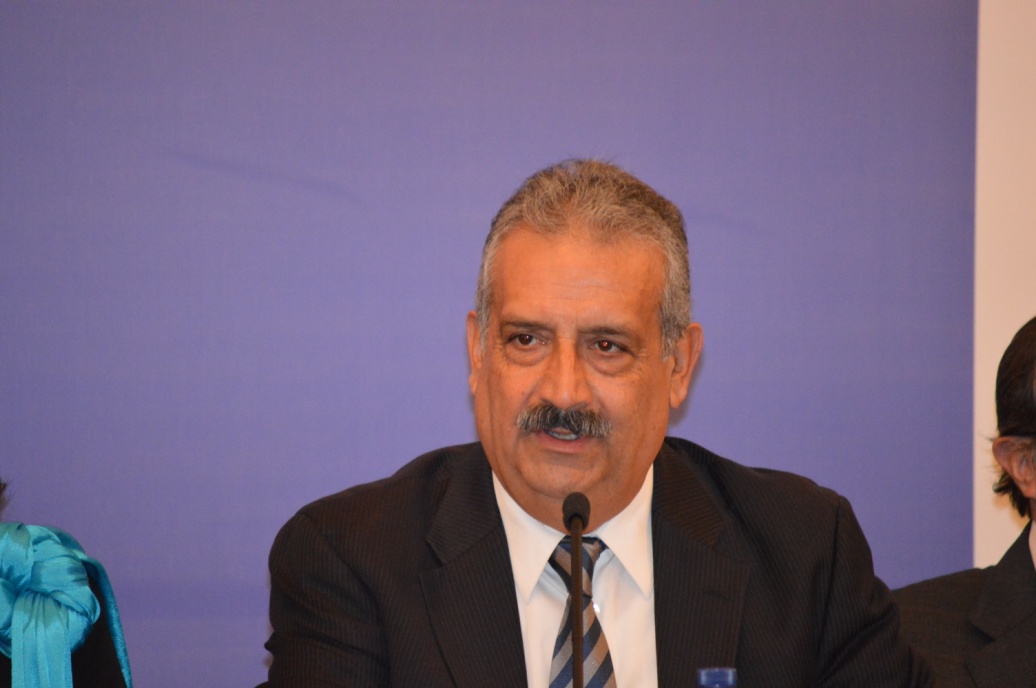 FELIPE VALDEZ DE ANDASUBDIRECTOR GENERAL DEL DIF TLAJOMULCOTels.33-3798-0244; 33-37985141  y 33-3798-5142subdirecciondif@tlajomulco.gob.mxTrayectoria Social:Presidente del Centro Empresarial de Aguascalientes (COPARMEX, 1985-1987).Presidente de COPARMEX en la región  centro-bajío (1988).Consejero Nacional de la Comisión de Educación en COPARMEX (1985-1988). Consejero fundador del Centro Escolar el Encino en Aguascalientes, Ags. (1988-1992).Consejero de Red Familia Nacional. (2001-2006).Miembro activo del PAN  (1994-2015).Colaborador de Pastoral Familiar en Guadalajara (2010-2015).Consejero fundador de Motor Social en Jalisco (2013-2015).Participación en los siguientes proyectos:Secretaria de la Familia. (Gobierno de Jalisco).Diagnostico Nacional de la Familia Mexicana.Perspectiva Familiar en las políticas publicas.Modelo Nacional de Educación familiar.100 corazones, casa hogar para niños con discapacidad intelectual.Juegos Parapanamericanos “GUADALAJARA 2011”.III CONGRESO MUNDIAL DE LA FAMILIA- (Centro Banamex-marzo-2003.)Fecha de nacimientoFecha de nacimiento12 de marzo de 1952Lugar de nacimiento Lugar de nacimiento Zacatecas, ZacatecasEducación profesionalEducación profesionalMaestría en Ciencias de la Familia, Instituto Superior de Estudios de la Familia campus GuadalajaraIngeniero Electricista,  Universidad Autónoma de ZacatecasDiplomado en Alta Dirección de EmpresasTecnológico de Monterrey (ITESM Ags.) Diplomado de Liderazgo Social, COPARMEXDiplomado en Orientación Familiar, Universidad de Navarra, EspañaExperiencia    laboral:Experiencia    laboral:2007-20132007-2013Director General, Sistema para el Desarrollo Integral de la Familia (DIF Jalisco), Guadalajara, Jal.Octubre 2015-a la fechaSubdirector General DIF Tlajomulco.Subdirector General DIF Tlajomulco.